  28.06.2020г.            № 655                                                                                                                                               Министерство образования                                                                                              и науки РА                          Отдел образования Администрации МО «Онгудайский район»  предоставляет   информацию по п.4 (4.2., протокол встречи членов Правительства РА с республиканским  профсоюзным активом от 30.04.2021г.) по реализации программы «Земский учитель»   И.о.начальника отдела образования                                           Тенгерекова И.В.                                                          исп.Апитова Г.А.838845212321.Администрация муниципального бюджетного общеобразовательного учреждения «Нижне - Талдинская средняя общеобразовательная школа»  гарантирует  предоставление  жилья в аренду педагогу (математик- информатик, физик) по программе «Земский учитель» по адресу: Республика Алтай, Онгудайский район, с. Нижняя Талда, ул. Талду, д.47 . S=38кв.м2. Администрация муниципального бюджетного общеобразовательного учреждения «Ининская средняя общеобразовательная школа»  обеспечивает  предоставление  съемного жилья   педагогу  по программе «Земский учитель» по адресу: Онгудайский район с. Иня, ул. Мира 23Апитова Г.А. 83884521232Российская ФедерацияРеспублика АлтайМуниципальное образование«Онгудайский район»АдминистрацияОтдел образования649440 с.Онгудайул. Советская, 78тел. 22 - 4 - 46,факс:21-2-39Е-mail :o-otdel@mail.ru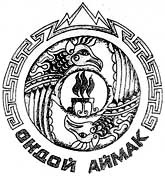 Россия ФедерациязыАлтай РеспубликаМуниципал тозолмо«Ондой аймак»АдминистрацияУредуболуги649440 ОндойjуртСоветский ор.78тел. 22-4-46, факс:21-2-39Е-mail :o-otdel@mail.ru